MUNICIPIO DE EL GRULLO, JALISCO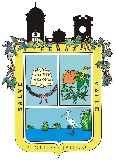 TESORERIA MUNICIPALRELACION DE INGRESOSFECHACONCEPTO DEL INGRESOIMPORTEABRIL 2015IMPUESTOS            249,519.99 ABRIL 2015DERECHOS            667,534.00 ABRIL 2015PRODUCTOS            245,996.00 ABRIL 2015APROVECHAMIENTOS            114,121.46 ABRIL 2015PARTICIPACIONES         3,848,476.51 ABRIL 2015APORTACIONESABRIL 2015CONVENIOSABRIL 2015INTERES Y/O RENDIMIENTOSABRIL 2015TOTALES         5,125,647.96 INGRESOS PROPIOS         1,277,171.45 